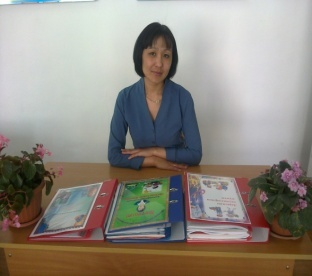 Смагулова Самига ШариповнаАлматы облысы  Сарқан ауданы Алмалы ауылы«Новопокровка орта мектебі мектепке дейінгішағын орталығымен» коммуналдық  мемлекеттікмекемесінің Бастауыш сынып мұғаліміСабақтың түрі:  Ашық сабақПәні:  Ана тіліСыныбы:     4 «Ә»сынып                                                                        Сабақ  Ана тілі4 сынып                                      4 сынып                                      Саб. тақырыбы: Апамның астауы Апамның астауы Апамның астауыСілтеме: Блум таксономиясы М. Бронсон  өзін өзі реттеу (2002ж) Мерсер зерттеушілік әңгіме Диалог (2008ж) Блум таксономиясы М. Бронсон  өзін өзі реттеу (2002ж) Мерсер зерттеушілік әңгіме Диалог (2008ж) Блум таксономиясы М. Бронсон  өзін өзі реттеу (2002ж) Мерсер зерттеушілік әңгіме Диалог (2008ж)ЖалпымақсаттарыОқушыларға О.Бөкейдің «Апамның астауы» атты әңгімесінің түйінді ойын ашуға жағдай жасауШығармашылық ойлауын дамытуОқушылардың апаға деген сүйіспеншілігін, мейірімін сезінуге тәрбиелеуОқушыларға О.Бөкейдің «Апамның астауы» атты әңгімесінің түйінді ойын ашуға жағдай жасауШығармашылық ойлауын дамытуОқушылардың апаға деген сүйіспеншілігін, мейірімін сезінуге тәрбиелеуОқушыларға О.Бөкейдің «Апамның астауы» атты әңгімесінің түйінді ойын ашуға жағдай жасауШығармашылық ойлауын дамытуОқушылардың апаға деген сүйіспеншілігін, мейірімін сезінуге тәрбиелеуТабыс критерийлері:1. Мәтінді дұрыс түсініп оқып, әңгіменің негізгі ойын әңгімелейді2. Мәтіндегі берілген сұрақтарға жауап беріп талқылайды3. Автордың апасына мінездеме бере отырып суреттейді4. Осы мәтінді оқи отырып не түйгендерін талдайды5. Мәтіндегі апа мен астаудың маңыздылығын бағалайды1. Мәтінді дұрыс түсініп оқып, әңгіменің негізгі ойын әңгімелейді2. Мәтіндегі берілген сұрақтарға жауап беріп талқылайды3. Автордың апасына мінездеме бере отырып суреттейді4. Осы мәтінді оқи отырып не түйгендерін талдайды5. Мәтіндегі апа мен астаудың маңыздылығын бағалайды1. Мәтінді дұрыс түсініп оқып, әңгіменің негізгі ойын әңгімелейді2. Мәтіндегі берілген сұрақтарға жауап беріп талқылайды3. Автордың апасына мінездеме бере отырып суреттейді4. Осы мәтінді оқи отырып не түйгендерін талдайды5. Мәтіндегі апа мен астаудың маңыздылығын бағалайдыТапсырмалар:Психологиялық дайындық!Жаңа ғана ояндық, керілдік те созылдықЕсінедік ақырын, тұру бізге тым қиынОң жақтағы көршіге,Сол жақтағы көршіге,Сәлем бердік ал енді,Бастау керек сабақтыАлақанды соққылап, Табанменен  тепкілеп, Иықты да қозғаймызСодан кейін бәріне: «Қайырлы күн» дейміз бізТопқа бөліну: «Алғырлар»,«Зейінділер», «Тапқырлар», «Ойшылдар» болып төрт топқа бөлініп отырады. Сабақтың тақырыбын ашу:Балалар біздіңбүгінгі сабағымыз ерекше өтпек. Яғни, сендер өздеріңнің апаларың жайлы айтасыңдар. Әр оқушының асылы «апасы» жайлы әңгімелесуЕнді балалар «Астау» дегеніміз не? Оны не үшін пайдаланады? Ол неден жасалады? Бүгін біз Оралхан Бөкеевтің «Апамның астауы» әңгімесімен танысамызОралхан Бөкеев кім? Қысқаша өмір жолымен Бақтыбай Нұржан таныстырып өтеді. “ДЖИГСО” әдісі бойынша мәтіннің мазмұнымен жұмыс. Әр топ берілген тапсырманың бір бөлігін сарапқа салады. Талқылап болған соң, өз топтарына қайтып, өзгелерге өз білгенін баяндайды. Соңынан әр топтан бір адам жұрт алдында мәліметтердің барлығын жинақтап айтады. Әр топқа ортақ бір баға қойылады. “Жұлдызшалармен бағалау” Сөздік жұмыс: Келі – тары, бидай, т.б. дәнді дақылдарды түйетін, ұнтақтайтын ағаштан жасалған құрал. Астау – ағаштан  ойылып жасалған ас салатын ыдыс. Психологиялық дайындық!Жаңа ғана ояндық, керілдік те созылдықЕсінедік ақырын, тұру бізге тым қиынОң жақтағы көршіге,Сол жақтағы көршіге,Сәлем бердік ал енді,Бастау керек сабақтыАлақанды соққылап, Табанменен  тепкілеп, Иықты да қозғаймызСодан кейін бәріне: «Қайырлы күн» дейміз бізТопқа бөліну: «Алғырлар»,«Зейінділер», «Тапқырлар», «Ойшылдар» болып төрт топқа бөлініп отырады. Сабақтың тақырыбын ашу:Балалар біздіңбүгінгі сабағымыз ерекше өтпек. Яғни, сендер өздеріңнің апаларың жайлы айтасыңдар. Әр оқушының асылы «апасы» жайлы әңгімелесуЕнді балалар «Астау» дегеніміз не? Оны не үшін пайдаланады? Ол неден жасалады? Бүгін біз Оралхан Бөкеевтің «Апамның астауы» әңгімесімен танысамызОралхан Бөкеев кім? Қысқаша өмір жолымен Бақтыбай Нұржан таныстырып өтеді. “ДЖИГСО” әдісі бойынша мәтіннің мазмұнымен жұмыс. Әр топ берілген тапсырманың бір бөлігін сарапқа салады. Талқылап болған соң, өз топтарына қайтып, өзгелерге өз білгенін баяндайды. Соңынан әр топтан бір адам жұрт алдында мәліметтердің барлығын жинақтап айтады. Әр топқа ортақ бір баға қойылады. “Жұлдызшалармен бағалау” Сөздік жұмыс: Келі – тары, бидай, т.б. дәнді дақылдарды түйетін, ұнтақтайтын ағаштан жасалған құрал. Астау – ағаштан  ойылып жасалған ас салатын ыдыс. Сергіту сәті2. Сұрақ – жауап: Автордың балалық шағы қай өзеннің бойында өтіпті? Сол тұсты мәтіннен тауып оқып бер. Автор неліктен апасының қолында өсті? Апасының бүкіл ауыл балаларына қамқор болған тұсты тауып оқып бер. Автордың балалық шақта ойнаған ойындары қандай екен?  Әңгімедегі автордың апасын көз алдыңа қалай елесттетің? Әңгіме неліктен «Апмның астауы» деп атлған? Мәтіннен астау туралы жазылған тұсты тауып оқып бер. Жұлдызшалар тарату3. Жұптық жұмыс: Оқушылардың бірнеше тобы бір тапсырманы орындайды да, кезекпен тендерлік комиссия алдында жұмысты таныстырады. Комиссия қай топтың жұмысын «үздік» деп тапса, сол топ «жеңімпаз» деп танылады. Әңгімешінің Апасына берген мінездемесіне және мына үлгілік сызбаға сүйеніп, Қандай? Сұрағына жауаптар жаз.                            Қандай?                                          Арық ашаң кемпір                            Тарамысты мықты саусақтар                Тыртықтанған әдемі ажар                   Қара бұйра шашБірін - бірі бағалауы4. Топтық жұмыс: Осы мәтінді оқи отырып қандай ой түйдік соны постерге түсірейік.  Жұлдызшалар тарату5. Анаға, апаға байланысты мақал – мәтелдер және астаудың пайдасы жайында айтады Өзін – өзі бағалауы Рефлексия Бағалау критерилері:Өз ойларын дәлелдей білуін. Топпен, жұппен жұмыс жасаудағы белсенділігін бағалауТапсырмалардың қатесіз, жүйелі орындалуын. Сұрақтарға толық жауап беруінӨз ойларын дәлелдей білуін. Топпен, жұппен жұмыс жасаудағы белсенділігін бағалауТапсырмалардың қатесіз, жүйелі орындалуын. Сұрақтарға толық жауап беруінӨз ойларын дәлелдей білуін. Топпен, жұппен жұмыс жасаудағы белсенділігін бағалауТапсырмалардың қатесіз, жүйелі орындалуын. Сұрақтарға толық жауап беруінҮйге тапсырма Үйден алыста болсаң, анаңды немесе әжеңді сағынған кезде не деп хат жазар едің? Хат жаз. Үйден алыста болсаң, анаңды немесе әжеңді сағынған кезде не деп хат жазар едің? Хат жаз. Үйден алыста болсаң, анаңды немесе әжеңді сағынған кезде не деп хат жазар едің? Хат жаз.